         В соответствии с Федеральным законом Российской Федерации от 06.10.2003 г. № 131-ФЗ «Об общих принципах организации местного самоуправления в Российской Федерации», руководствуясь Уставом Дальнереченского городского округа, решением муниципального комитета г. Дальнереченск от 21.06.2005 г.  №  99 «Об утверждении  Положения  «О наказах избирателей», рассмотрев заявления депутатов Думы Дальнереченского городского округа Алексеева А.В., Шершнева С.Е., Кабачинского С.В., Мельник Н.Н., Дума Дальнереченского городского округаРЕШИЛА:          1. Внести в решение Думы Дальнереченского городского округа от 24.12.2020 г. № 78 «Об утверждении «Перечня наказов избирателей депутатам Думы Дальнереченского городского округа на 2021 г.» следующие изменения:1.1. Пункт 2 Перечня наказов избирателей депутатам Думы Дальнереченского городского округа на 2021 г. изложить в новой редакции:1.2. Пункт 4 Перечня наказов избирателей депутатам Думы Дальнереченского городского округа на 2021 г. изложить в новой редакции:1.3. Пункт 6 Перечня наказов избирателей депутатам Думы Дальнереченского городского округа на 2021 г. изложить в новой редакции:1.4. Пункт 12 Перечня наказов избирателей депутатам Думы Дальнереченского городского округа на 2021 г. изложить в новой редакции:2. Настоящее решение подлежит обнародованию и размещению на официальном Интернет-сайте Дальнереченского городского округа.3. Настоящее решение вступает в силу со дня его обнародования.Глава Дальнереченскогогородского округа		                                                 С.В. Старков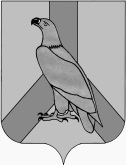 ДУМА ДАЛЬНЕРЕЧЕНСКОГОГОРОДСКОГО ОКРУГАПРИМОРСКОГО КРАЯРЕШЕНИЕДУМА ДАЛЬНЕРЕЧЕНСКОГОГОРОДСКОГО ОКРУГАПРИМОРСКОГО КРАЯРЕШЕНИЕДУМА ДАЛЬНЕРЕЧЕНСКОГОГОРОДСКОГО ОКРУГАПРИМОРСКОГО КРАЯРЕШЕНИЕДУМА ДАЛЬНЕРЕЧЕНСКОГОГОРОДСКОГО ОКРУГАПРИМОРСКОГО КРАЯРЕШЕНИЕ30 сентября 2021 г.        г. Дальнереченск                  г. Дальнереченск                      № 96О внесении изменений в решение Думы Дальнереченского городского округа от 24 декабря 2020 г. № 78 «Об утверждении «Перечня наказов избирателей депутатам Думы Дальнереченского городского округа на 2021 г.» О внесении изменений в решение Думы Дальнереченского городского округа от 24 декабря 2020 г. № 78 «Об утверждении «Перечня наказов избирателей депутатам Думы Дальнереченского городского округа на 2021 г.» № п.ФИО депутатаПеречень наказов с указанием характера работ (адреса объектов) Объем средств (руб.) Ответственные исполнители 123452Алексеев Александр Викторович 1. Благоустройство придомовой территории ул. Ленина, 75:219922,57Администрация Дальнереченского городского округа2Алексеев Александр Викторович 2. Устройство уличного освещения на избирательном округе215494,95Администрация Дальнереченского городского округа2Алексеев Александр Викторович 3. Отсыпка дороги ул. Дальнереченская (от городского рынка до дамбы на р. Белая), ул. Победы, 3725449,29Администрация Дальнереченского городского округа2Алексеев Александр Викторович 3. Отсыпка дороги ул. Дальнереченская (от городского рынка до дамбы на р. Белая), ул. Победы, 37Администрация Дальнереченского городского округа2Алексеев Александр Викторович 4. Обрезка деревьев ул. Уссурийская. Ул. Победы, 5, 5а, ул. Г.Даманского 6, 10, Аллея Победы39133,19Администрация Дальнереченского городского округа№  округаФИОдепутатаПеречень наказов с указанием характера работ (адреса объекта)Объём средств  руб.Ответственные исполнители123454Шершнев Сергей Евгеньевич Асфальтирование ул. Свободы, 50Приобретение и установка игрового комплекса и лавок диванного типаУличное освещение на избирательном округе249415,93210315,9540268,12Администрация Дальнереченского городского округа №  округаФИОдепутатаПеречень наказов с указанием характера работ (адреса объекта)Объём средств  руб.Ответственные исполнители123456Кабачинский Сергей Владимирович Установка крытой беседки 34179,41Администрация Дальнереченского городского округа6Кабачинский Сергей Владимирович Устройство уличного освещения на лыжной базе в мкр.Графский  465820,59Администрация Дальнереченского городского округа№  округаФИОдепутатаПеречень наказов с указанием характера работ (адреса объекта)Объём средств  руб.Ответственные исполнители1234512Мельник Николай Николаевич 1. Устройство уличного освещения2. Приобретение и установка игровых форм для детской площадки.3. Подсыпка улиц на избирательном округе № 124. Санитарная валка аварийных деревьев 5. Приобретение для МБОУ ДОД «ДЮСШ» Дальнереченского городского округа машины для заливки льда.127573,5418325084830,9564345,5140000Администрация Дальнереченского городского округа 